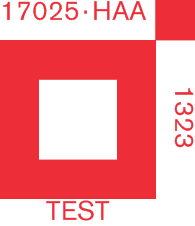 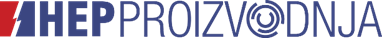 CENTRALNI KEMIJSKO- TEHNOLOŠKI LABORATORIJZagorska ulica 1, ZAGREB, CROATIATel/fax  + 385 1 3093-939ISPITIVANJA ZNAČAJKI KVALITETE UGLJENA I KOKSA    NAPOMENA: * su označene akreditirane metode prema HRN EN ISO/IEC 17025 Red. brojZNAČAJKE KVALITETEJediniceISPITNE METODE1.Priprema analitičkog uzorka *-ASTM D2013 (ugljen)ASTM D346 (koks)2.Određivanje ukupne vlage *mas.%ASTM D3302 (ugljen)ISO 579 (koks)3.Određivanje grube vlage *mas.%ASTM D33024.Određivanje vlage analitičkog uzorka *mas.%ASTM D31735.Određivanje sadržaja pepela *mas.%ISO 1171 6.Određivanje tališta pepela°CASTM D18577.Određivanje sastava pepelamas.%ASTM D43268.Određivanje hlapivih tvari *mas.%ISO 5629.Gubitak žarenjemmas.%ASTM D734810.Određivanje fiksnog ugljika, C-fix mas.%Računski11.Određivanje sadržaja ukupnog sumpora *mas.%ASTM D4239-18e112.Određivanje sadržaja ugljika, vodika, dušika *mas.%ASTM D537313.Izračun sadržaja kisika *mas.%RačunskiISO 117014.Proksimativna analiza TGA *(vlaga analitičkog uzorka, hlapive tvari, pepeo)mas.%ASTM D758215.Određivanje ogrjevne vrijednosti *MJ/kgISO 192816.Određivanje ukupne živemas.%ASTM D672217.Izračun emisijskog faktora *tCO2/TJEU Directive No 2018/206618.Određivanje značajki drvenog ugljenamas.%HRN EN 1860-2